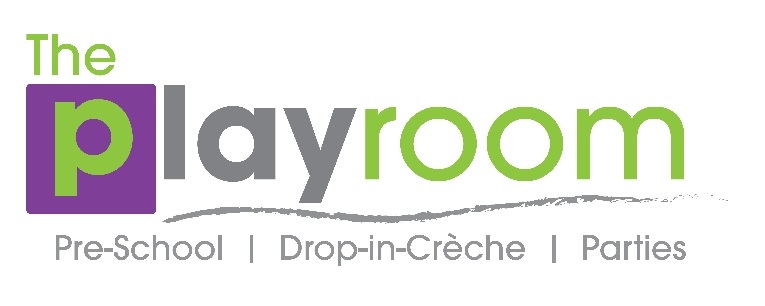                                    Birthday Booking Form